平 成 24 年 9 月 12 日り ん ご 果 樹 課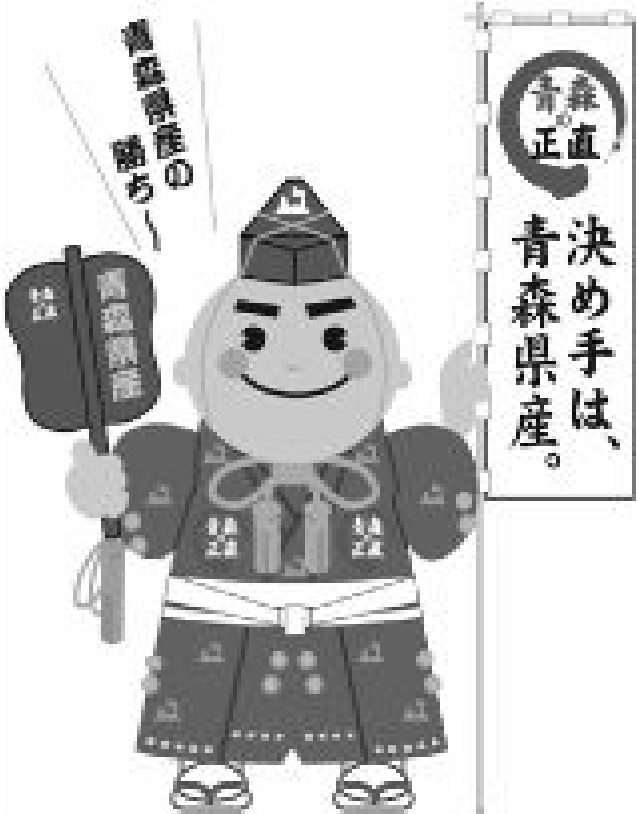 ２３年産りんごの販売価格（８月･年間）について１	産地価格年間を通した平成２３年産りんごの産地価格は、平成２３年９月は前３か年平均を上回ってスタートし、１０月以降は花芽不足による着果量の減少に加え、夏場の乾燥等による果実の肥大不良、生理障害の発生などから入荷量が極めて少なく、年を越して取引終了まで記録的な高値で推移した。累計平均価格は、１ｋｇ当たり２１４円で、前年対比１２７％、前３か年平均対比１４４％の高値となった。(単位：円/kg、％)(注)産地５市場及び県りんご商協連加入の主要組合員等の加重平均２	消費地市場価格平成２４年８月における２３年産りんごの消費地市場価格は、１ｋｇ当たり５２６円で、前年対比１６８％､前３か年平均対比１４７％となった。年間を通した平成２３年産りんごの消費地市場価格は、他県産の入荷量が少なかったことなどから前３か年平均を上回ってスタートし、１０月以降は花芽不足の影響を受けた中生種・晩生種の全国的なりんごの入荷量の減少や、りんごの品質が良かったことなどから前年・前３か年平均を上回る価格となった。累計では１ｋｇ当たり３６４円で、前年対比１３９％、前３か年平均対比１４５％の高値となった。(単位：円/kg、％)(注)価格は主要５市場(東京、大阪、名古屋、福岡、札幌)の加重平均平 成 ２３ 年 産 り ん ご 品 種 別 平 均 価 格【  産  地  価 格 】	(単位：円／kg,％）※ 産地５市場及び県りんご商協連加入の主要組合員等の平均価格（加重平均）である。※ 前３年平均は、平成20･21･22年産の平均値である。※ 価格は消費税を含む。※ その他は早生ふじを含む数値である。【 消費地市場価格 】	(単位：円／kg,％）※ 県外消費地市場（東京・大阪・名古屋・福岡・札幌の五市場）での県産りんごの平均価格（加重平均）である。※ 前３年平均は、平成20･21･22年産の平均値である。※ 価格は消費税を含む。※ その他は早生ふじを含む数値である。※ 早生ふじの価格については、市場での区分が行われていないため、市場情報に基づく推計値である。平 成 ２３ 年 産 り ん ご 県 外 出 荷 実 績(単位：トン,％）※ 出荷実績は、生食用として県外に出荷されたものである。※ 前３年平均は、平成20･21･22年産の平均値である。※ その他は早生ふじを含む数値である。平成２３年産りんご県外市場販売金額(単位：トン,円／kg,百万円,％）※ 県外市場及び輸出の合計(小口他、加工は含まない。）である。平成２３年産りんご加工実績(単位：トン,％）平成２３年産国産りんご輸出量及び金額(単位：トン、千円、％）［財務省：貿易統計］区	分９ 月１０月１１月１２月１月２月３月４月累 計２３年産146219214220227256270297214２２年産170191168138134123128158168対	比86115127159169208211188127前３か年平均133170150122119117125166149対	比110129143180191219216179144区	分９ 月１０月１１月１２月１月２月３月４月５月６月７月８ 月累 計２３年産240305327360346351375391413435487526364２２年産293295273280258237229227265274291314261対	比82103120129134148164172156159167168139前３か年平均226240236253232225241242282302330358251対	比106127139142149156156162146144148147145区 分区 分つがる紅 玉陸 奥ジョナ王 林ふ じその他(早生ふじ）合   計４月２３年産256288248217308218297４月２２年産18020314412016392158４月対	比142142172181189237188４月前３年平均13519714711517383166４月対	比190146169189178263179４月累計２３年産138200260196185235206 (232)214４月累計２２年産167171216174139170173 (199)168４月累計対	比83117120113133138119 (117)127４月累計前３年平均125131185150130156147 (167)149４月累計対	比110153141131142151140 (139)144区 分区 分つがる紅 玉陸 奥ジョナ王 林ふ じその他(早生ふじ）合   計８月２３年産571542402534312526８月２２年産421271294340256314８月対	比136200137157122168８月前３年平均410329317385276358８月対	比139165127139113147８月累計２３年産241380447388330392329 (350)364８月累計２２年産286286379274237254293 (313)261８月累計対	比84133118142139154112 (112)139８月累計前３年平均217246356270239253265 (283)251８月累計対	比111154126144138155124 (124)145区 分区 分つがる紅 玉陸 奥ジョナ王 林ふ じその他(早生ふじ）合   計８月２３年産99432961,19081,825８月２２年産1372,4542482,658635,560８月対	比721839451333８月前３年平均2041,9842551,640294,112８月対	比492238732844８月累計２３年産22,1091,7151,98022,97820,688122,22623,732 (8,653)215,428８月累計２２年産20,5542,1452,24830,00031,310181,89129,418 (13,579)297,566８月累計対	比108808877666781 (64)72８月累計前３年平均24,7092,3502,99534,41231,085178,19525,479 (10,976)299,225８月累計対	比89736667676993 (79)72区	分区	分数	量単	価金	額８月２３年産1,825524956８月２２年産5,5603141,746８月対	比3316755８月前３年平均4,1113571,421８月対	比4414767８月累計２３年産206,61535773,703８月累計２２年産286,58026375,390８月累計対	比7213698８月累計前３年平均288,52725072,030８月累計対	比72143102区	分区	分原料集荷量原料処理量翌月繰越量８月２３年産522710８月２２年産5601,0120８月対	比927－８月前３年平均2384510８月対	比2260－８月累計２３年産47,72847,728８月累計２２年産60,30560,305８月累計対	比7979８月累計前３年平均71,83371,833８月累計対	比6666区	分区	分数	量左のうち台湾向け金	額左のうち台湾向け７月２３年産411319,0103,117７月２２年産451315,8744,183７月対	比9110012075７月前３年平均64925,9713,259７月対	比641447396７月累計２３年産9,8118,4574,296,9303,536,166７月累計２２年産17,86815,8975,684,9544,773,626７月累計対	比55537674７月累計前３年平均21,26419,3236,063,2595,219,256７月累計対	比46447168